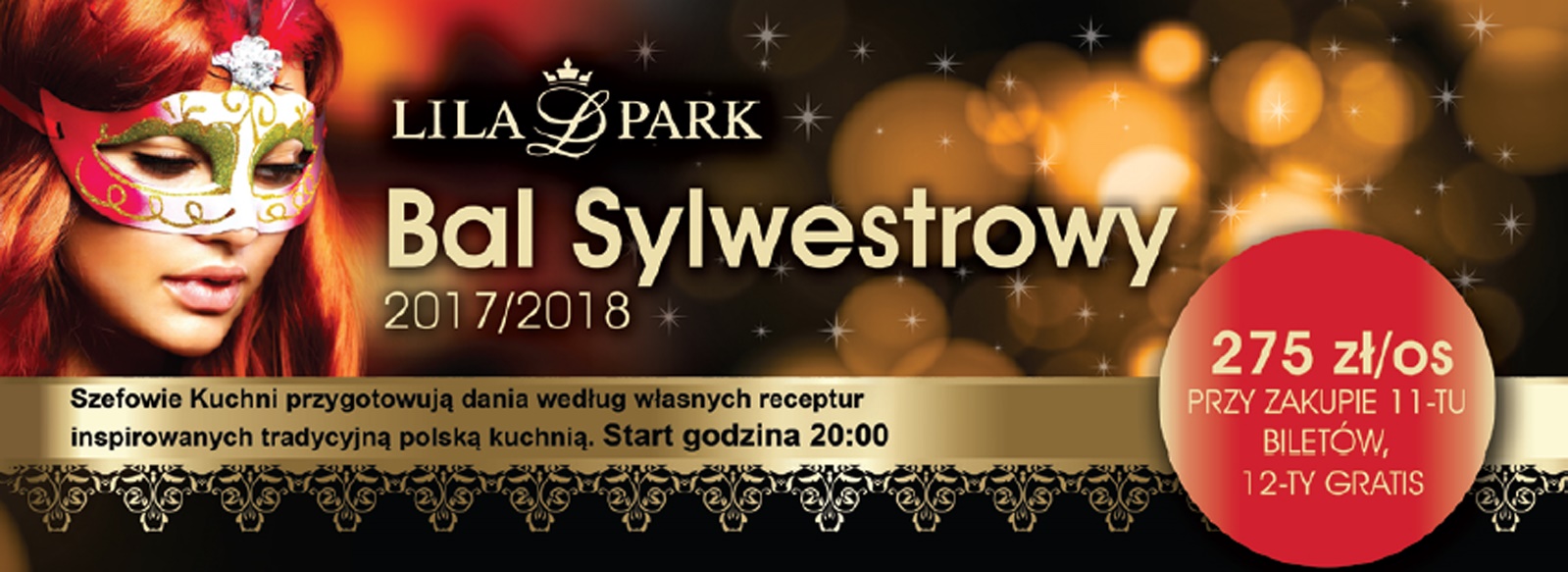 Bal Sylwestrowy 2017/2018Cena: 275 zł/osPRZY ZAKUPIE 11-TU BILETÓW, 12-TY GRATIS.Szefowie Kuchni przygotowują dania według własnych receptur inspirowanych tradycyjną polską kuchnią.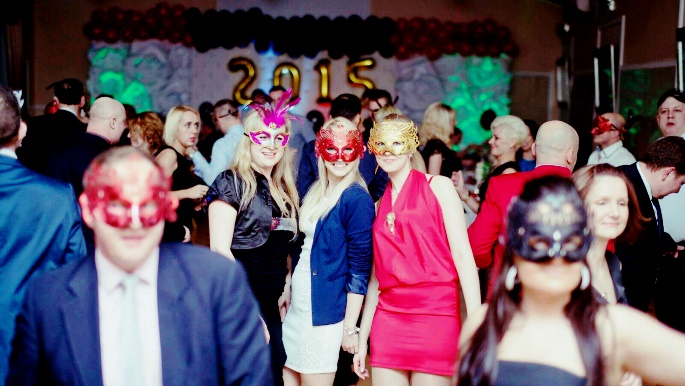 START GODZINA 20:00Danie główne (po dwa mięsa na osobę):roladki drobiowe po królewskuzrazy wieprzowe z ogóreczkiem i boczkiem w sosie myśliwskimDodatki: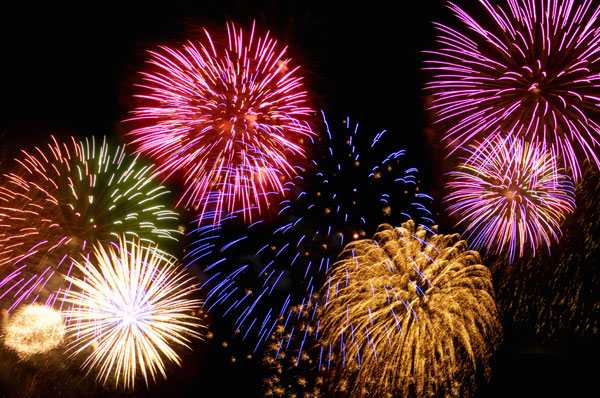 ziemniaki Surówki:sałatka z kapusty pekińskiejsałatka z buraczków Drugie ciepłe danie około 22:30Polędwiczki wieprzowe w sosie a’ la strogonof z kluskami śląskimi i sałatką ze świeżych warzywTrzecie ciepłe danie około 01:00Szynka płonąca z kapustą zasmażaną i sosami, krojona na salii. 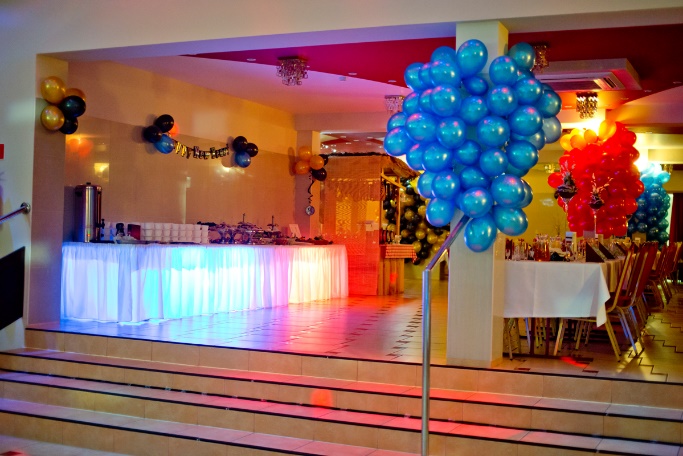 Czwarte ciepłe danie około 03:00Zupa gulaszowa gęsta i sycąca Zimne przekąski na stołach gości i stole szwedzkim:mięsa pieczyste (schab w galarecie, karkówka, boczek i kurczak faszerowane) śledzie w oleju z cebulkąruloniki z ogórka, fety i pomidorków suszonych z łososiem wędzonymdeska serów na stole wiejskimsałatka grecka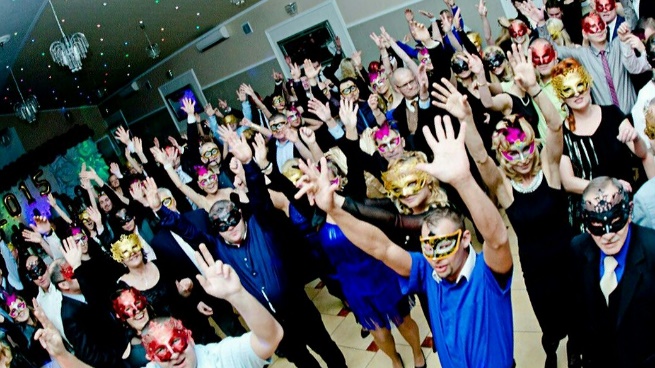 sałatka nicejska z tuńczykiemjajka  faszerowane pieczarkami i łososiem tatar wołowy z jajeczkiem, cebulką i ogórkiem konserwowym na stole wiejskimjajka  w sosie tatarskimtortilla faszerowanarolada serowa z szynką i papryką i serowo szpinakowapomidorki rzymskie faszerowanegalaretki drobiowe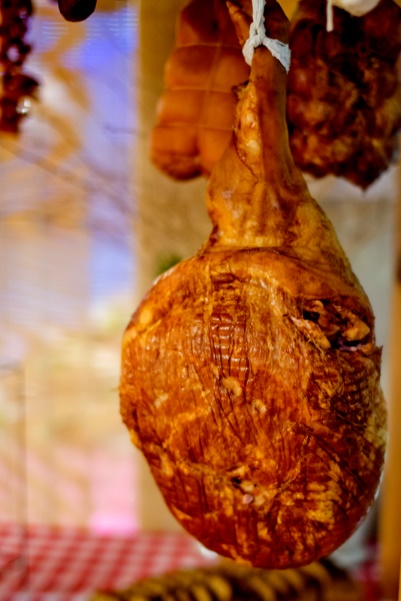 Łosoś otulony szpinakiemmix ogórki, papryka, pieczarki konserwoweStół wiejski (z naszej wędzarni wyroby według staropolskich receptur): szynka, wędzony udziec świński (cała noga świni  z szynka i kością, długo wędzona), kiełbasa własnego wyrobu, ryby wędzonesmalec, ogórki, chrzan, chleb na zakwasie, Kącik słodkości: ciasta wyrobu Lila ParkWÓDKA ŻUBRÓWKA BIAŁA, 
GORZKA ŻOŁĄDKOWA, KRUPNIK   BEZ OGRANICZEŃ!!!

Napoje – bez ograniczeń: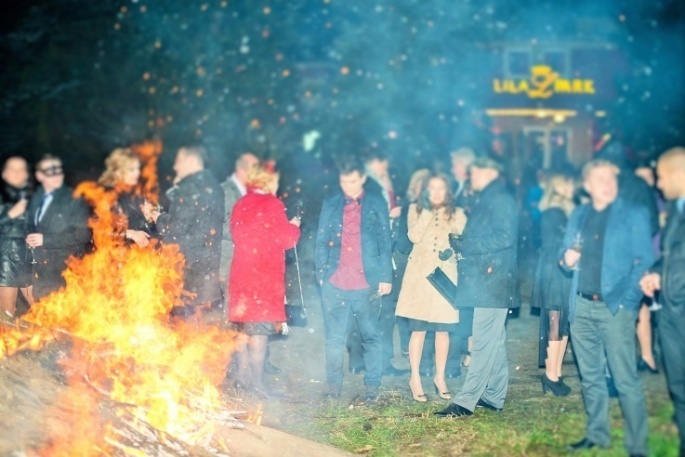 kawa, herbata woda z miętą i cytrynąnapoje niegazowane (pomarańcza, jabłko)napoje gazowane (Pepsi,, Mirinda,7Up)23.50 pożegnanie Starego przy ognisku przygotowanym dla Państwa.00.00 Przywitanie Nowego Roku z lampką wina musującego i pokazami sztucznych ogni.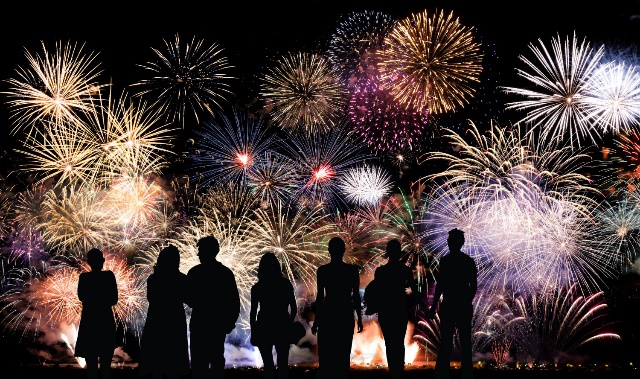 Imprezę prowadzi najlepszy wodzirej i prezenter muzyczny.Dla naszych gości o  godzinie 04.15 organizujemy płatny autokarowy transport powrotny z Lila Park do centrum Szczecina.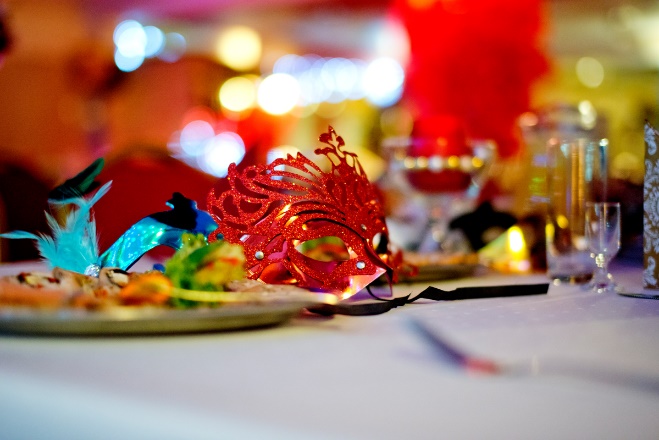 Przystanki: Mierzyn, Gumieńce ul. Kwiatowa, Centrum pl. Kościuszki, Centrum pl. RodłaLila Park Centrum Bankietowe 72-002 DołujeKościno 1aTel. 00 48 509 634 784Tel. 00 48 660 476 696           www.lilapark.net                email: lilapark@lilapark.net.pl               Facebook Lila Park Jesteśmy tylko 12 kilometrów od placu Kościuszki w Szczecinie. Pomiędzy Mierzynem a Lubieszynem.